The InsidesTM Tube Insertion - Instruction de travail  Avant d'utiliser ce document, lisez attentivement le Guide de configuration du système Insides™ et Instructions et description technique du système Insides™. Cette instruction de travail doit servir d'incitation visuelle et de rappel des tâches clés, mais elle ne contient pas toutes les informations nécessaires. Préparez le poste de travail.GantsLe tube Insides™La pompe Insides™Préparez le tube InsidesTM .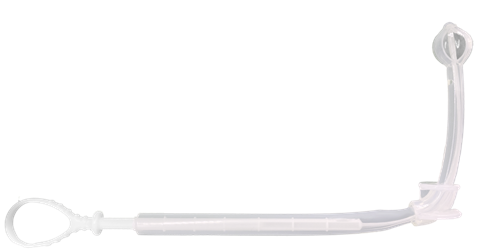 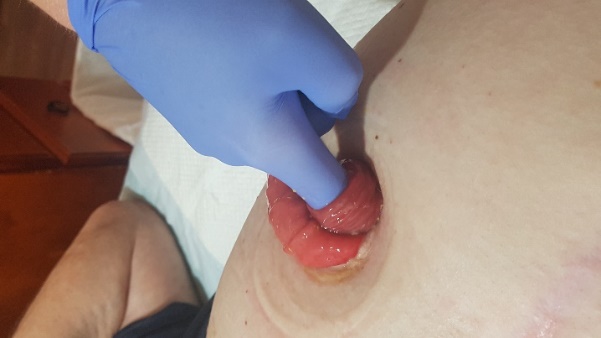 Palper digitalement l'intestin distal pour déterminer si le tube est adapté, ainsi que la direction et la distance par rapport au fascia. Préparez le tube pour l'insertion. 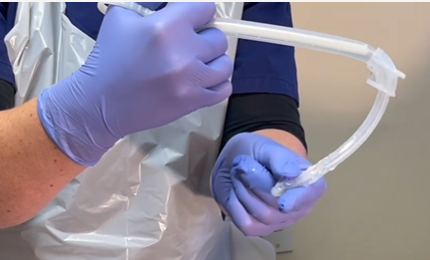 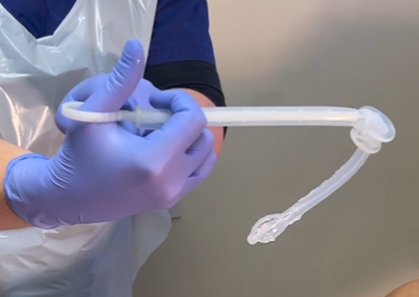 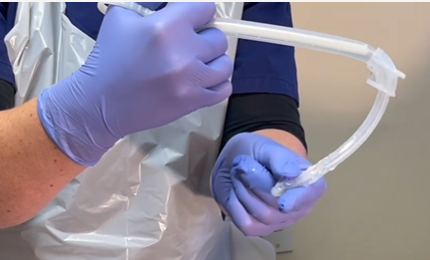 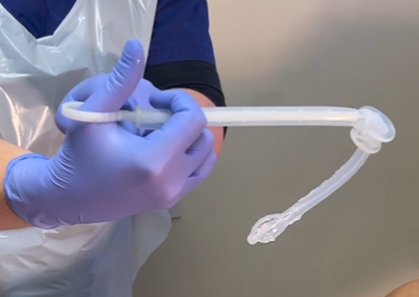 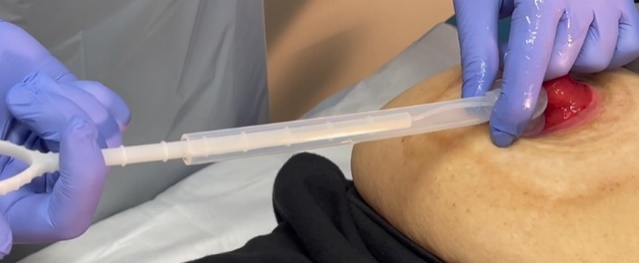 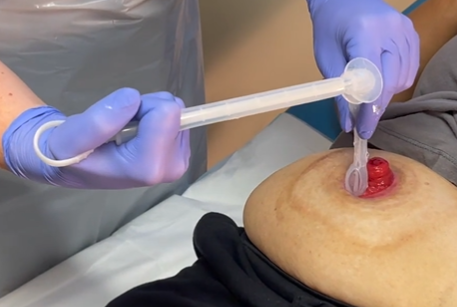 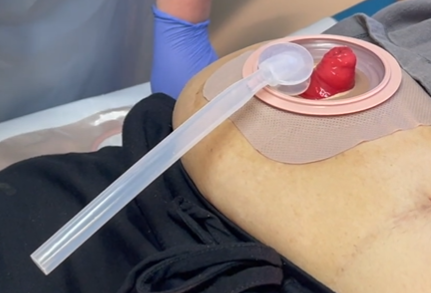 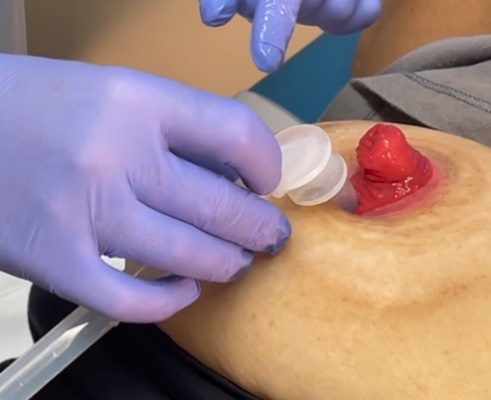 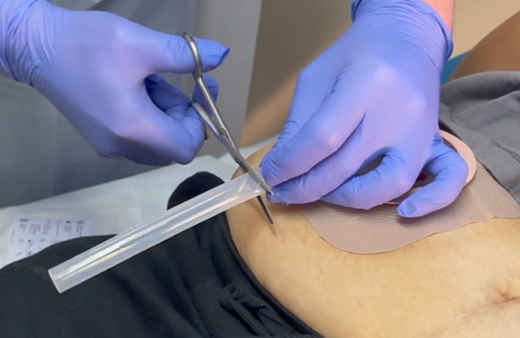 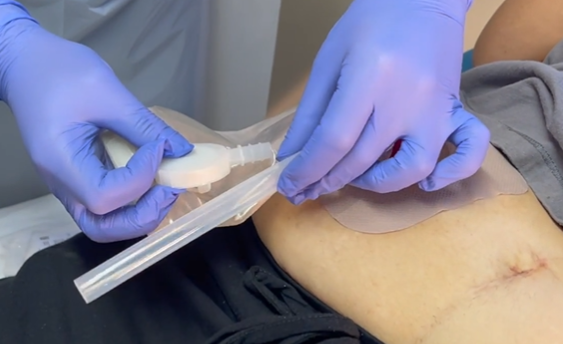 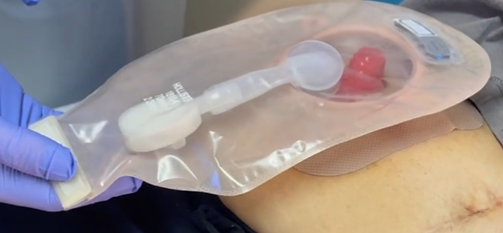 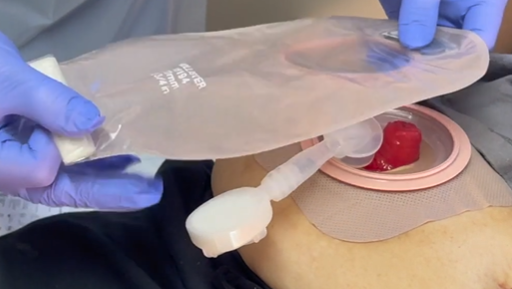 